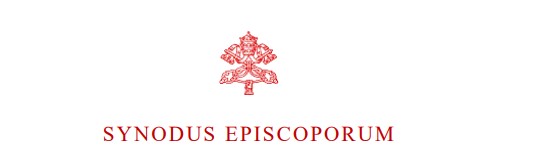  «Per una Església sinodal: comunió, participació i missió» XVI Assemblea General Ordinària del Sínode dels BisbesPresentació de l’itinerari sinodal aprovat pel Sant Pare Francesc en l’audiència concedida al cardenal Secretari General del Sínode dels Bisbes, en data 24 d’abril de 2021.1. “El camí de la sinodalitat és el camí que Déu espera de l’Església del tercer mil·lenni. El que el Senyor ens demana, en cert sentit, ja està tot contingut en la paraula «Sínode». Caminar junts —laics, pastors, bisbe de Roma— és un concepte fàcil d’expressar amb paraules, però no és tan fàcil posar-lo en pràctica” (Discurs del Sant Pare Francesc en la Commemoració del 50 aniversari de la institució del Sínode dels Bisbes, 17 d’octubre de 2015). Per això la propera Assemblea General Ordinària del Sínode dels Bisbes tindrà com a tema: “Per una Església sinodal: comunió, participació i missió”. 2. Efectivament, la sinodalitat ens remet a l’essència mateixa de l’Església, a la seva realitat constitutiva, i s’orienta a l’evangelització. És una manera de ser eclesial i una profecia per al món d’avui. “El Crist és com el cos humà: és un, encara que tingui molts membres, ja que tots els membres, ni que siguin molts, formen un sol cos" (1Co 12,12). És el que sant Agustí denomina el Crist Total (cf. Sermó 341), cap i membres en unitat indivisible, inseparable. Només des de la unitat en Crist cap té sentit la pluralitat en els membres del cos, que enriqueix l’Església, superant qualsevol temptació d’uniformitat. Des d’aquesta unitat en la pluralitat, amb la força de l’Esperit, l’Església està cridada a obrir camins i, també, a posar-se ella mateixa en camí. 3. El Sínode dels Bisbes és el punt de convergència del dinamisme, d’escolta recíproca en l’Esperit Sant, dut a tots els àmbits de la vida de l’Església (cf. Discurs del Sant Pare Francesc en la Commemoració del 50 aniversari de la institució del Sínode dels Bisbes, 17 d’octubre de 2015). No es tracta només d’un esdeveniment, sinó d’un procés que involucra en sinergia a tot el Poble de Déu, al Col·legi episcopal i al bisbe de Roma, cadascú segons la seva pròpia funció (cf. Al·locució del cardenal Mario Grech al Sant Pare al Consistori per a la creació de nous cardenals, 28 de novembre 2020).ITINERARI PER A LA CELEBRACIÓ DEL SÍNODE4. Considerant que les Esglésies particulars, en les quals i a partir de les quals existeix l’una i única Església catòlica, contribueixen eficaçment al bé de tot el cos místic, que és també el cos de les Esglésies (cf. Lumen Gentium 23), el procés sinodal ple només existirà veritablement si s’hi impliquen les Esglésies particulars. I només pot existir una autèntica implicació de les Esglésies particulars si també participen els organismes intermedis de sinodalitat, és a dir, els Sínodes de les Esglésies orientals catòliques, els Consells i Assemblees de les Esglésies sui iuris i les Conferències Episcopals, amb les seves expressions nacionals, regionals i continentals. 5. Així doncs, el camí sinodal s’inicia amb una obertura solemne i s’articula en tres fases: 5.1. OBERTURA DEL SÍNODE: octubre 2021 Tindrà lloc tant al Vaticà com a cada Església particular. 5.1.1. Obertura amb el Sant Pare al Vaticà: 9-10 d’octubre de 2021. a. Moment de trobada / reflexió b. Moment de pregària / celebració (Eucaristia) 5.1.2. Obertura a les Esglésies particulars: diumenge 17 d’octubre de 2021. Se suggereix el mateix esquema, sota la presidència del respectiu bisbe diocesà: a. Moment de trobada / reflexió b. Moment de pregària / celebració (Eucaristia) 5.2. FASE EN LES ESGLÉSIES PARTICULARS I EN ALTRES REALITATS ECLESIALS: octubre 2021-abril 2022 L’objectiu d’aquesta fase és la consulta al Poble de Déu (cf. Episcopalis Communio, 5,2) per tal que el procés sinodal es realitzi en l’escolta a la totalitat dels batejats, subjecte del sensus fidei infalible in credendo. Per tal de facilitar la consulta i la participació de tothom, es presenta el següent itinerari: SECRETARIA GENERAL DEL SÍNODE: 5.2.1. La Secretaria General del Sínode enviarà un Document preparatori, acompanyat d’un Qüestionari i un Vademecum amb propostes per a realitzar la consulta a cada Església particular. 5.2.2. S’enviarà també als dicasteris de la Cúria Romana, a les Unions de Superiors / Superiores Majors (USG / UISG), a altres unions / federacions de vida consagrada, als moviments internacionals de laics i a les Universitats / Facultats de Teologia.ESGLÉSIES PARTICULARS I CONFERÈNCIES EPISCOPALS O ORGANISMES CORRESPONENTS: 5.2.3. Cada bisbe nomenarà un responsable diocesà (equip) de la consulta sinodal, que pugui ser punt de referència i enllaç amb la Conferència Episcopal i que acompanyi la consulta a l’Església particular en tots els seus passos. (Abans d’octubre de 2021). 5.2.4. Cada Conferència Episcopal (o organisme corresponent) nomenarà així mateix un responsable (equip) que pugui ser referent i enllaç tant amb els responsables diocesans com amb la Secretaria General del Sínode. (Abans d’octubre de 2021). ESGLÉSIES PARTICULARS: 5.2.5. La consulta a les Esglésies particulars es desenvoluparà a través dels òrgans de participació previstos en el dret, sense excloure altres modalitats que es considerin oportunes perquè la consulta sigui real i eficaç (cf. Episcopalis Communio, 6). 5.2.6. La consulta al Poble de Déu a cada Església particular es clausurarà amb una reunió pre-sinodal, que serà el moment culminant del discerniment diocesà. 5.2.7. Després de la clausura de la fase diocesana, cada Església particular enviarà les seves aportacions a la Conferència Episcopal en una data fixada per la pròpia Conferència Episcopal. A les Esglésies orientals s’enviaran als organismes corresponents. CONFERÈNCIES EPISCOPALS O ORGANISMES CORRESPONENTS: 5.2.8. S’obrirà un període de discerniment dels pastors reunits en assemblea (Conferència Episcopal), als quals se’ls demana que escoltin el que l’Esperit ha suscitat a les Esglésies que se’ls ha confiat. 5.2.9. En el procés de redacció de la síntesi participaran també el responsable de la Conferència Episcopal pel que fa al procés sinodal i el seu equip, així com els representants escollits per a participar en l’Assemblea General Ordinària del Sínode a Roma, un cop ratificats pel Sant Pare. 5.2.10. La síntesi s’enviarà a la Secretaria General del Sínode. També s’hi enviaran les aportacions de cada una de les Esglésies particulars. (Abans d’abril de 2022).ALTRES APORTACIONS: 5.2.11. També es rebran les aportacions enviades pels Dicasteris de la Cúria Romana, les Universitats / Facultats de Teologia, les Unions de Superiors / Superiores Generals (USG / UISG), altres unions / federacions de vida consagrada i els moviments internacionals de laics. (Abans d’abril de 2022).SECRETARIA GENERAL DEL SÍNODE: 5.2.12. La Secretaria General del Sínode procedirà a la redacció del primer Instrumentum Laboris. (Abans de setembre de 2022). 5.3. FASE CONTINENTAL: setembre 2022 - març de 2023 La finalitat d’aquesta fase és la de dialogar a nivell continental sobre el text del primer Instrumentum Laboris, realitzant un ulterior acte de discerniment des de les particularitat culturals específiques de cada continent. SECRETARIA GENERAL DEL SÍNODE: 5.3.1. La Secretaria General del Sínode publicarà i enviarà el primer Instrumentum Laboris. (El mes de setembre de 2022). REUNIONS INTERNACIONALS DE CONFERÈNCIES EPISCOPALS: 5.3.2. Cada Reunió Internacional de Conferències Episcopals nomenarà així mateix un responsable que pugui ser referent i enllaç tant amb les Conferències Episcopals com amb la Secretaria General del Sínode. (Abans de setembre de 2022). 5.3.3. Discerniment pre-sinodal en les Assemblees continentals. S’establiran els criteris de participació dels bisbes residencials i dels altres membres del Poble de Déu. 5.3.4. Les Assemblees conclouran amb la redacció d’un document final, que s’enviarà a la Secretaria General del Sínode. (El mes de març de 2023). ALTRES APORTACIONS: 5.3.5. Contemporàniament a les reunions pre-sinodals continentals, es recomana que es desenvolupin també assemblees internacionals d’especialistes, que puguin enviar les seves aportacions a la Secretaria General del Sínode. (El mes de març de 2023). SECRETARIA GENERAL DEL SÍNODE: 5.3.6. La Secretaria General del Sínode procedirà a la redacció del segon Instrumentum Laboris. (Abans de juny de 2023). 5.4. FASE DE L’ESGLÉSIA UNIVERSAL: octubre de 20235.4.1. La Secretaria General del Sínode enviarà el segon Instrumentum Laboris als participants en l’Assemblea General del Sínode dels Bisbes. 5.4.2. Celebració del Sínode dels Bisbes a Roma, segons els procediments fixats en la Constitució Apostòlica Episcopalis Communio. (Octubre de 2023).*******6. L’articulació de les diferents fases del procés sinodal fa possible l’escolta real del Poble de Déu i també una implicació de tots els bisbes als diversos nivells de la vida eclesial (Esglésies particulars, Conferències Episcopals o organismes corresponents, Reunions Internacionals de Conferències Episcopals). Es garanteix així la participació de tots en el procés sinodal i es configura un exercici de la col·legialitat dins de l’exercici de la sinodalitat, en la perspectiva subratllada pel papa Francesc en el 50 aniversari de la institució del Sínode dels Bisbes. 7. En un esperit de col·laboració, la Secretaria General del Sínode està oberta a clarificar i acompanyar qualsevol moment d’aquest procés sinodal, que ha de ser, essencialment, un esdeveniment espiritual de discerniment. “Un en escolta dels altres; i tots en escolta de l’Esperit Sant” (Discurs del Sant Pare Francesc en la Commemoració del 50 aniversari de la institució del Sínode dels Bisbes, 17 d’octubre de 2015). Mario Card. Grech Secretari General Vaticà, 21 de maig de 2021